20 августа в селе Песчанокопском прошёл ряд  спортивных мероприятий на Первенство села Песчанокопского организованный администрацией Песчанокопского сельского поселения. На тренировачном поле стадиона им И.П. Чайка встретились команды футболистов из села Песчанокопского (юноши,ветераны) гости из села Привольное (Ставропольского края) и села Белая глина (Краснодарский край).Игры проходили по круговой системе.По итогам турнира  призовые места распределились  следующим образом:1 место - команда  "Ветераны" (с.Песчанокопское)2 место - команда "Комон" (с.Привольное)3 место - команда "Форвард". (с.Белая глина)На спортивной площадке  парка культуры и отдыха прошли соревнования  по стритболу среди юношей и девушек с. Песчанокопского.По итогам встреч призовые места распределились следующим образом: 1 место - команда "Трио"2 место -  команда "Лайкерес"3 место - "Чикаго Буллз" В соревнованиях по дартсу на площадке встретились дартсмэны  из села Песчанокопского.При подведении итогов призовые места распределились следующим образом: 1 место -  Кононов А.В.2 место - Нефёдов А.А.3 место Нефёдов И.А.Команды призеров были награждены грамотами главы администрации Песчанокопского сельского поселения,медалями соответствующих степеней и кубками.Также были отмечены лучшие игроки в каждом виде соревнований,ими стали; Денис ВешняковКирилл  ВеретенниковАлексей КононовКоторые были награждены  грамотами и памятными подарками.Администрация Песчанокопского сельского поселения выражает слова благодарности за помощь в проведении и организации  соревнований  Широких Александру Васильевичу, а также  всем спортсменам  принявшим участие в соревнованих.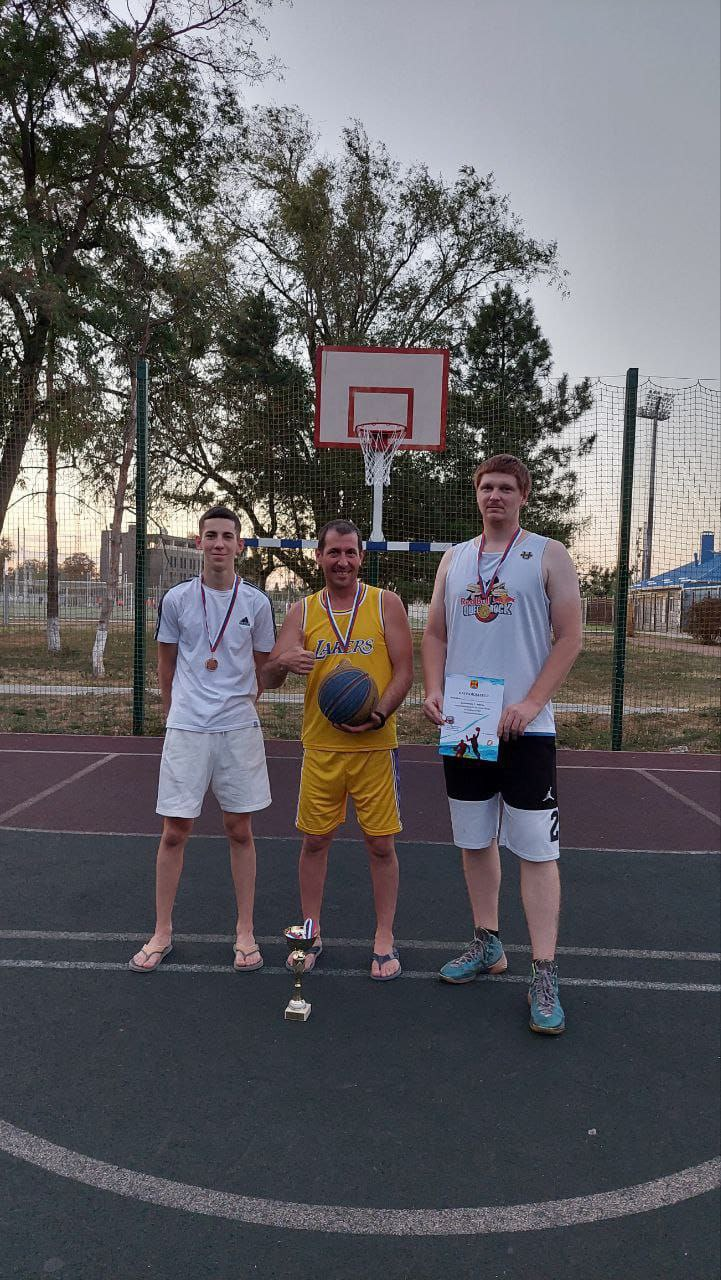 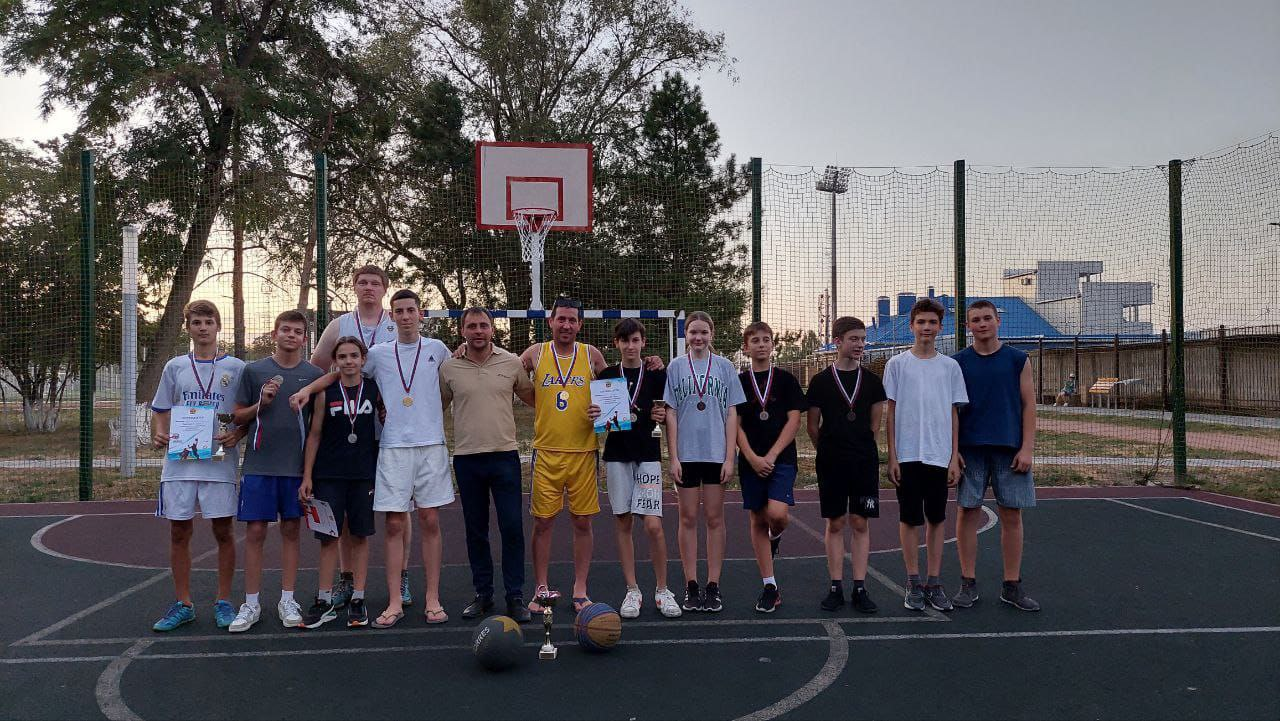 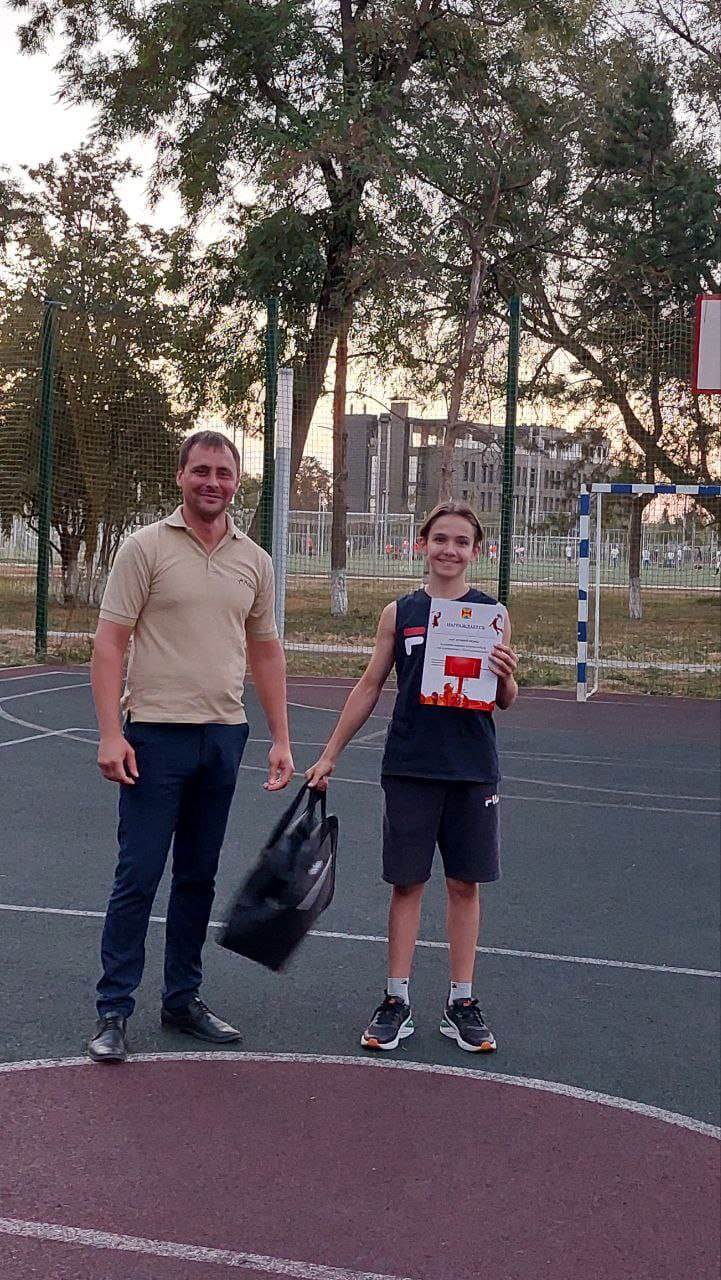 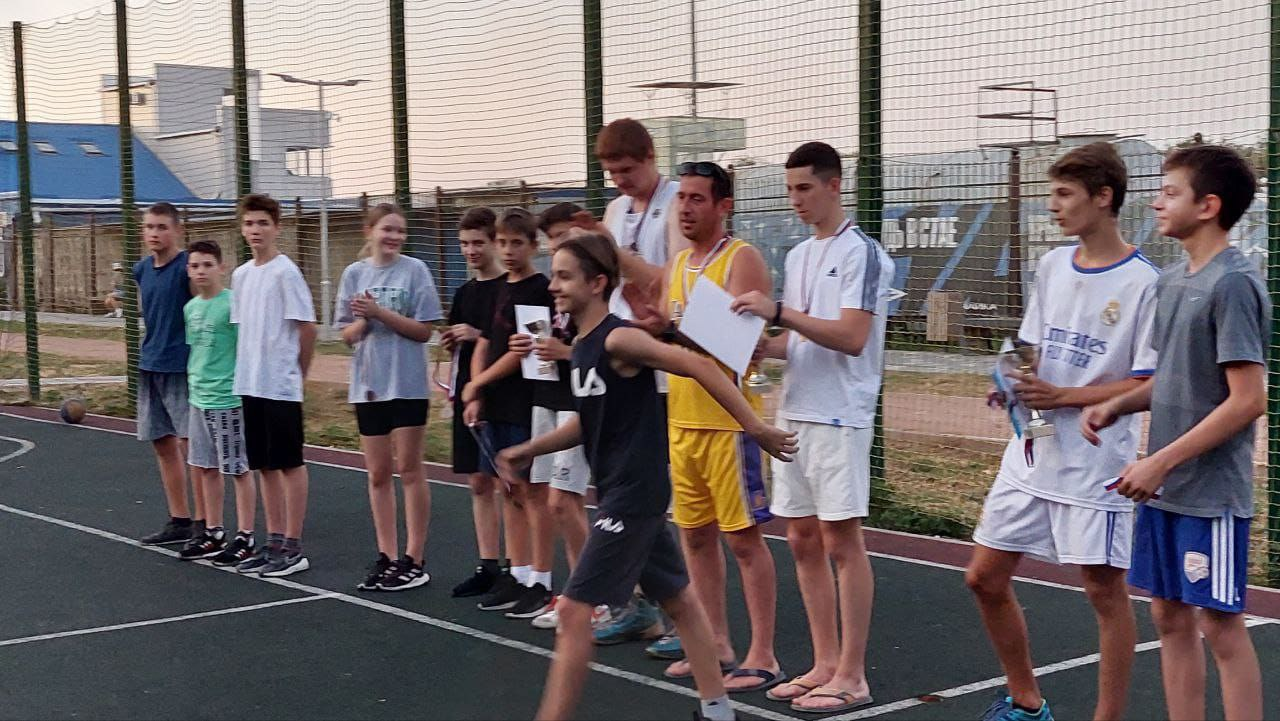 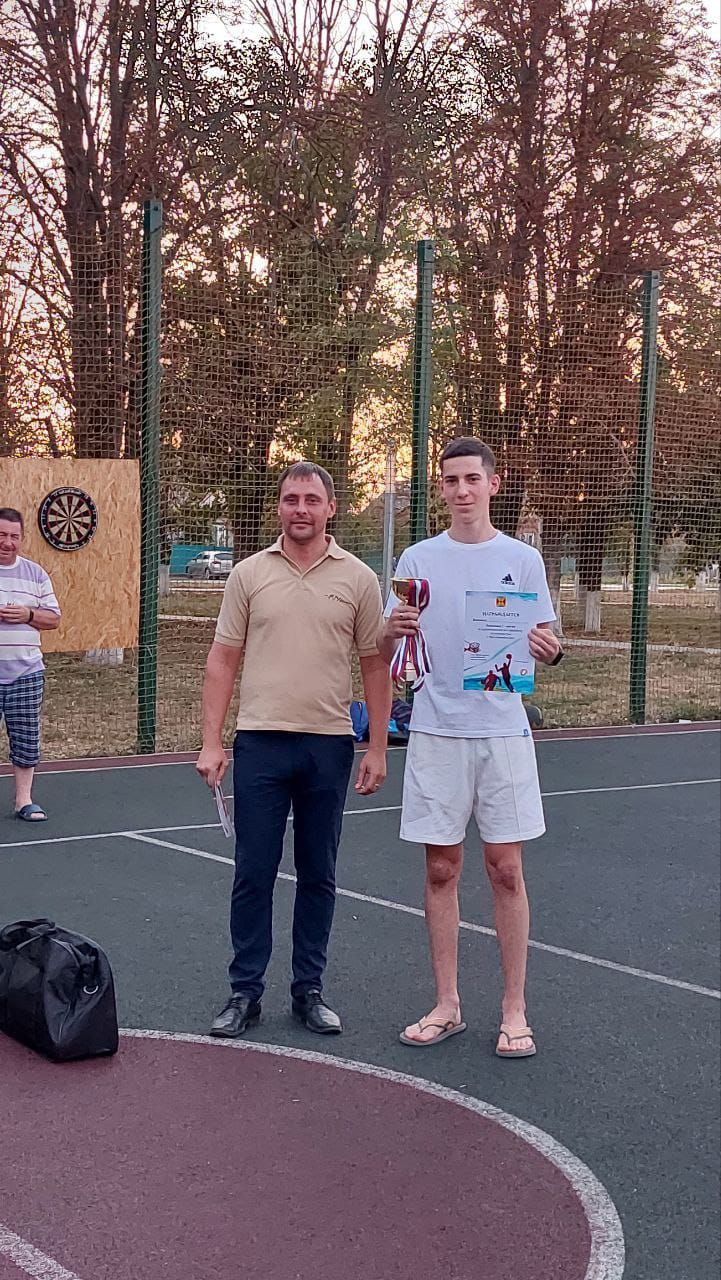 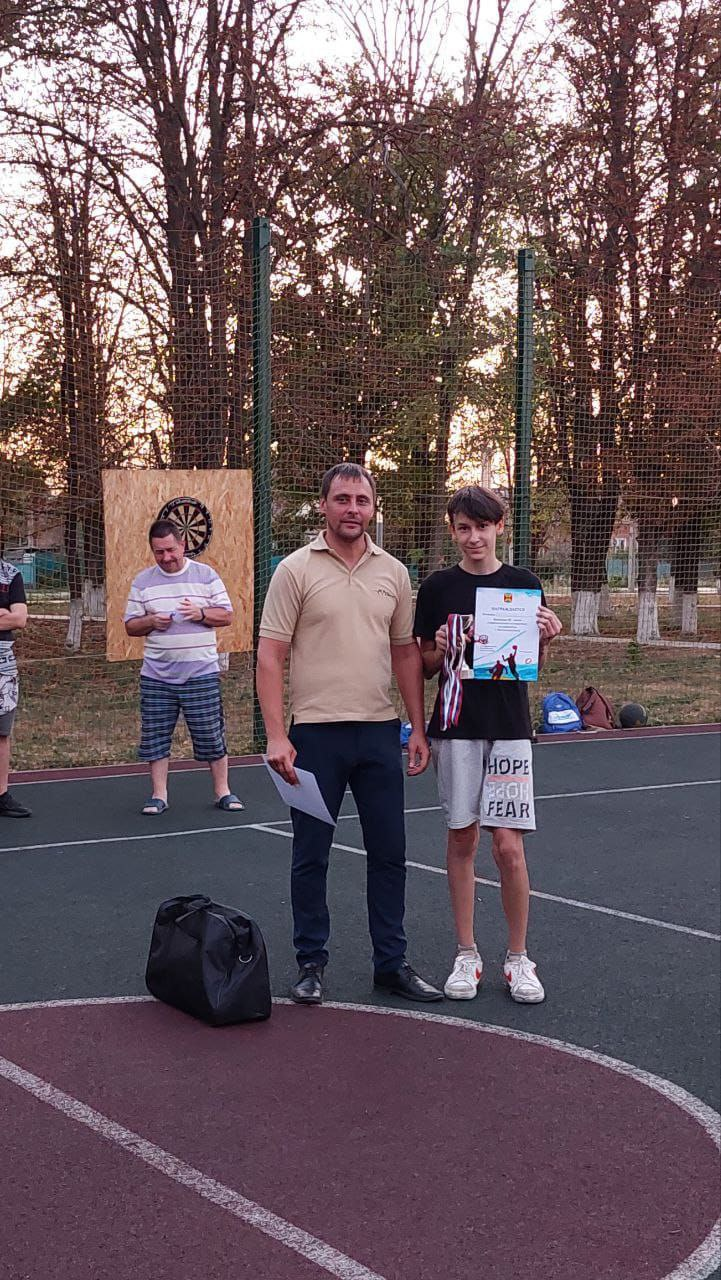 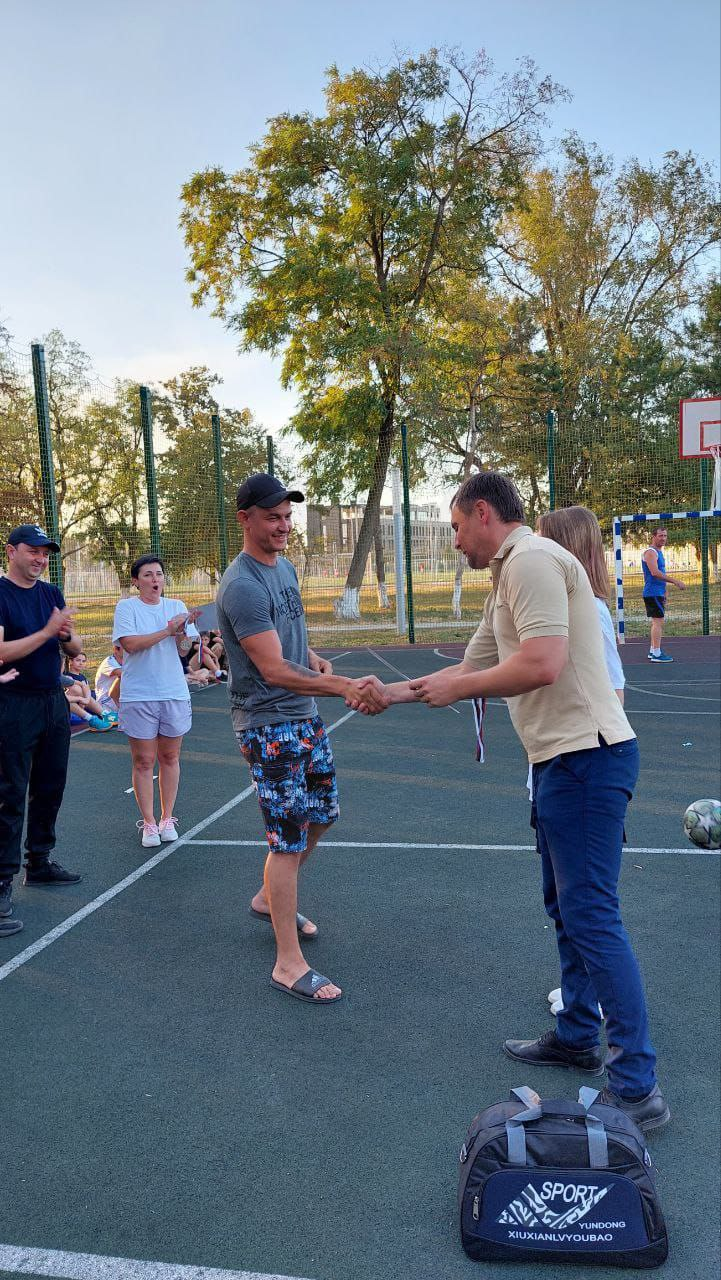 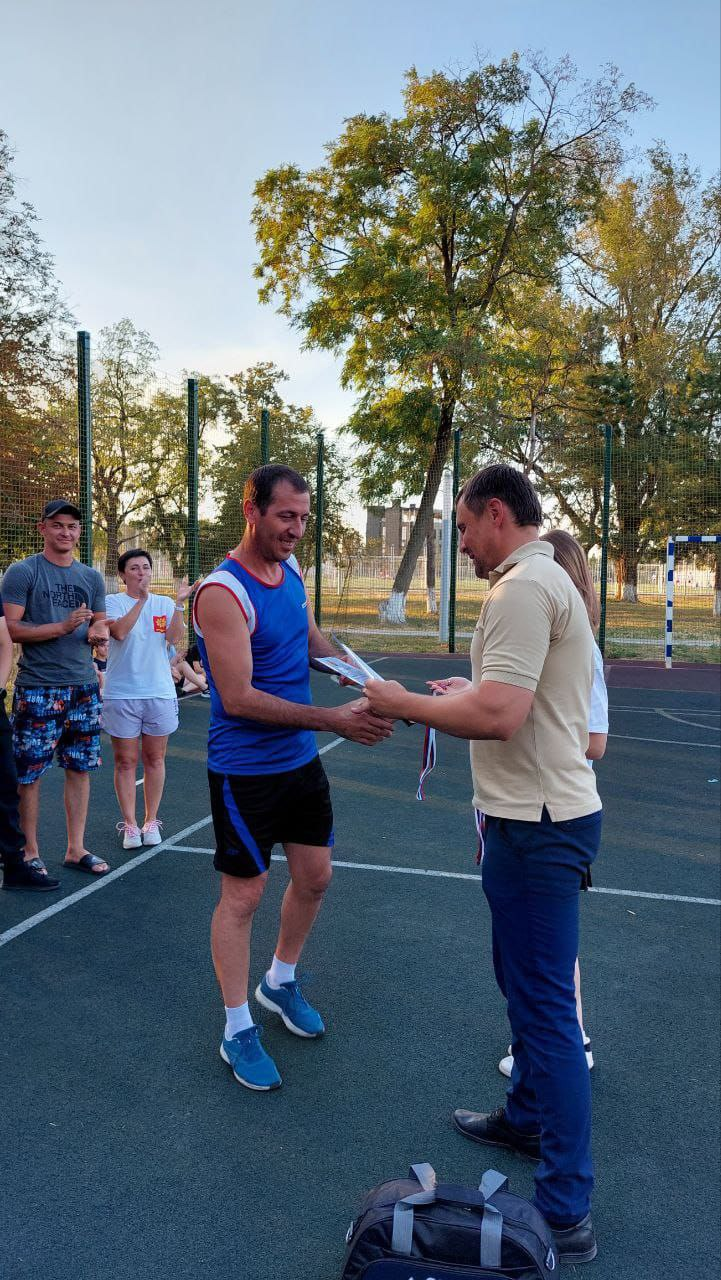 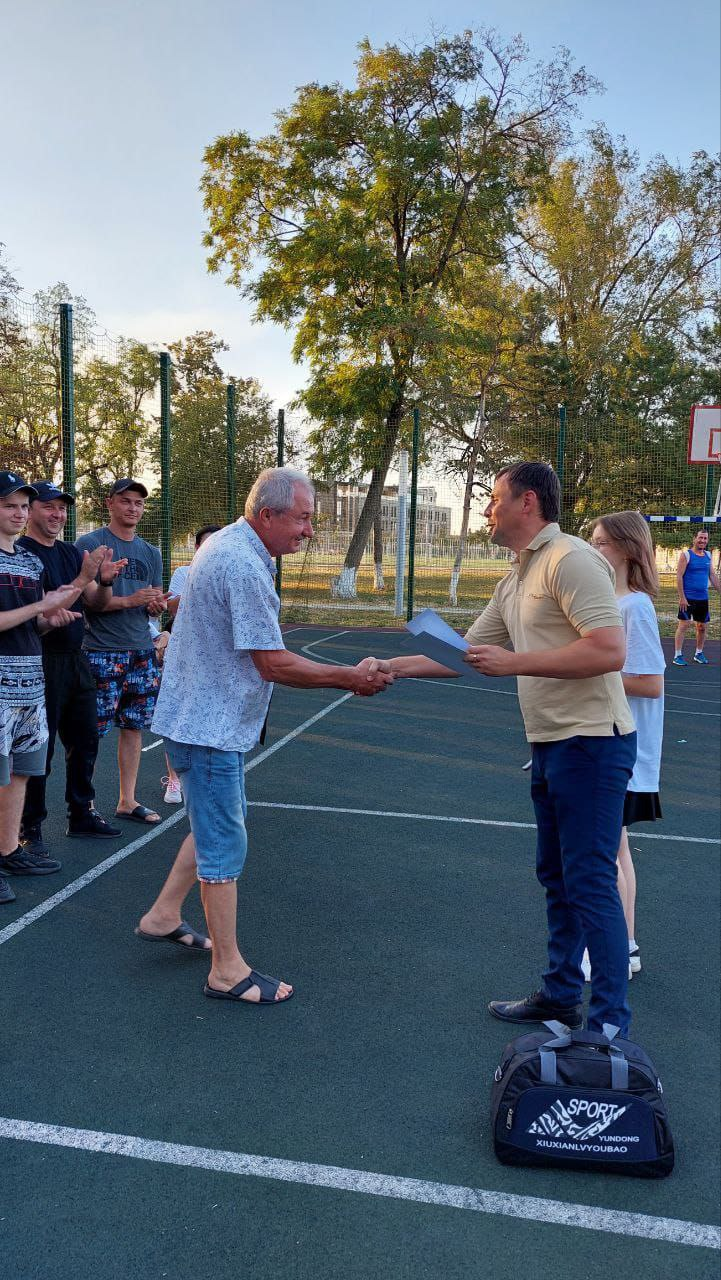 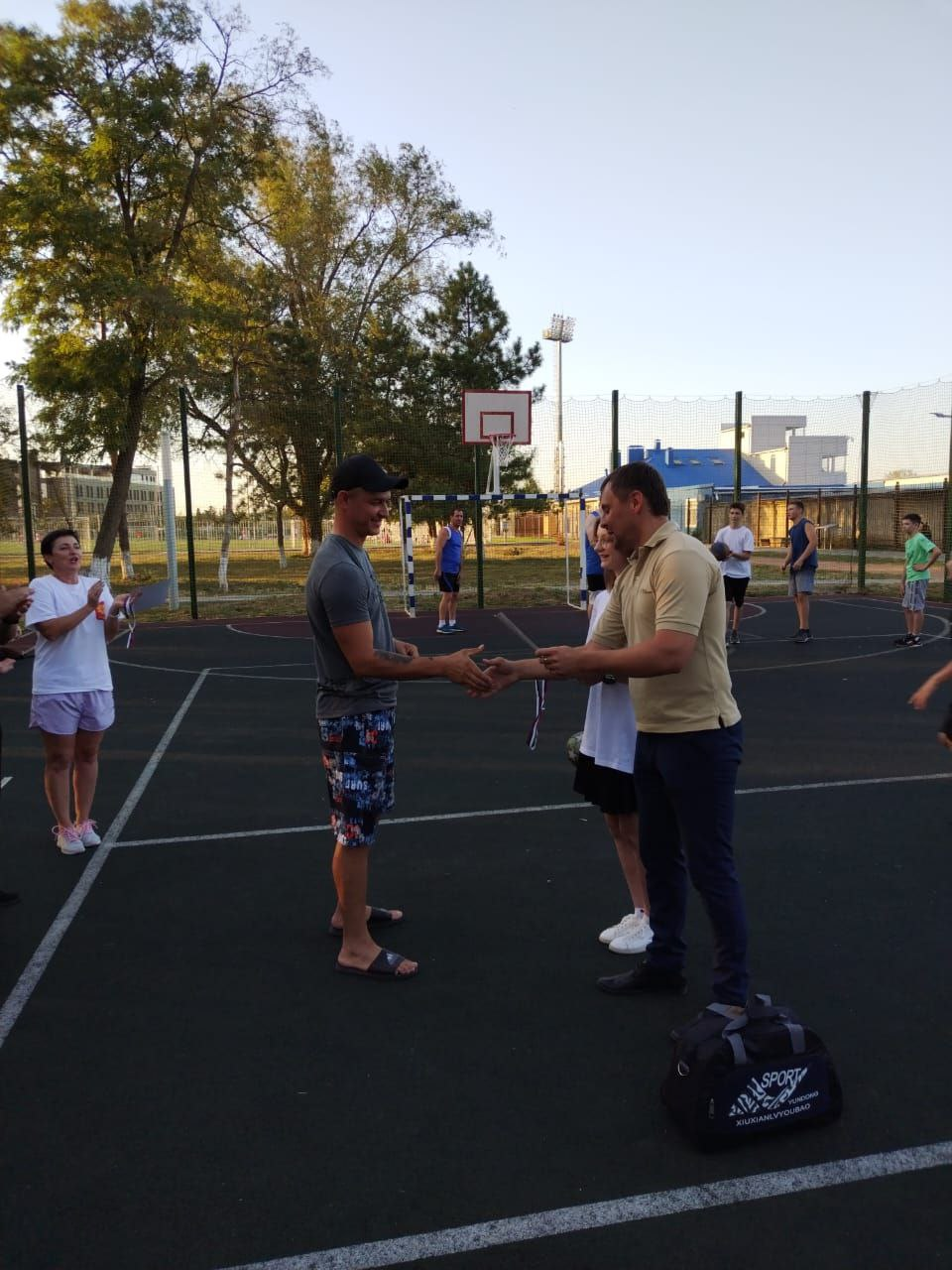 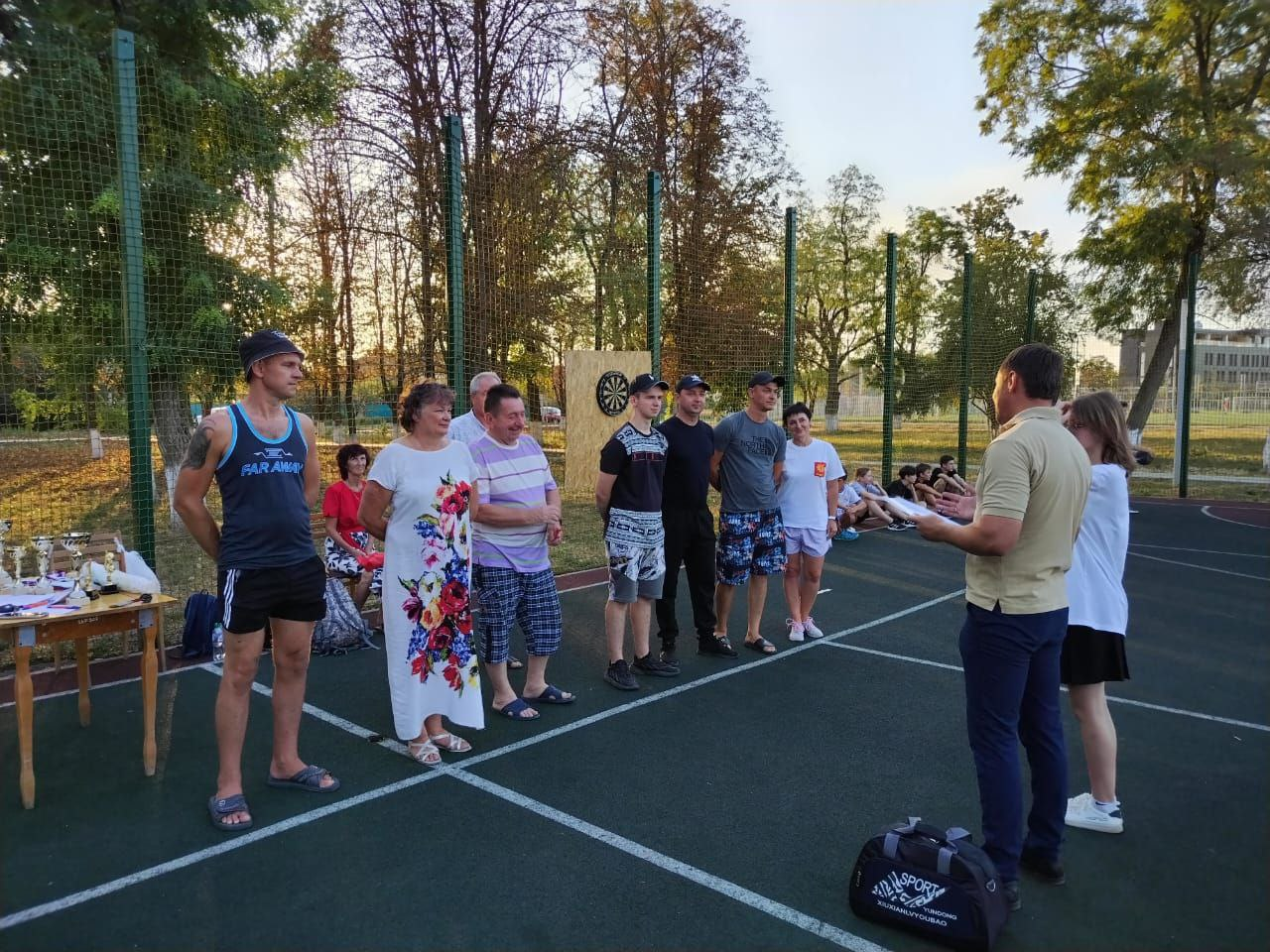 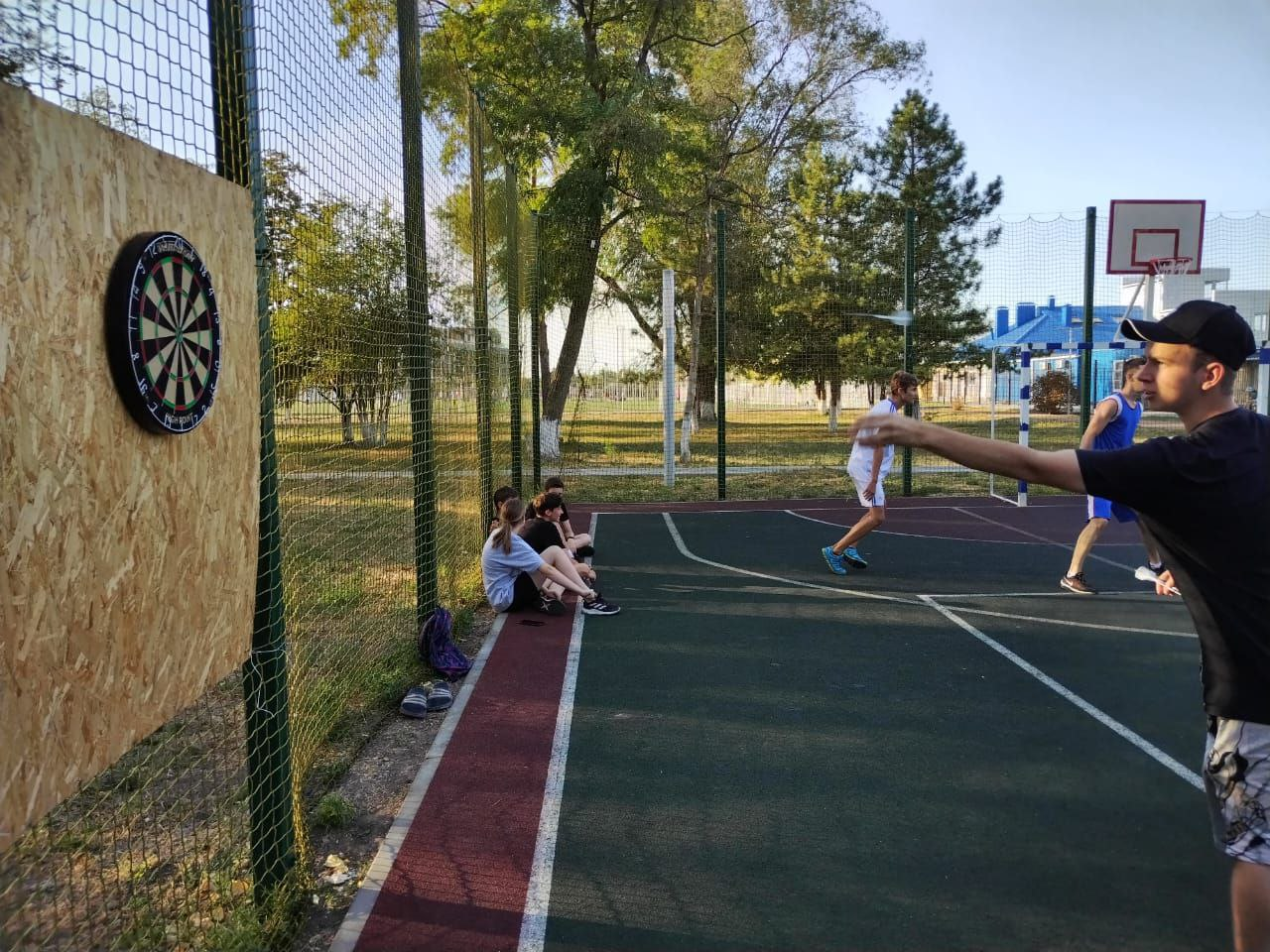 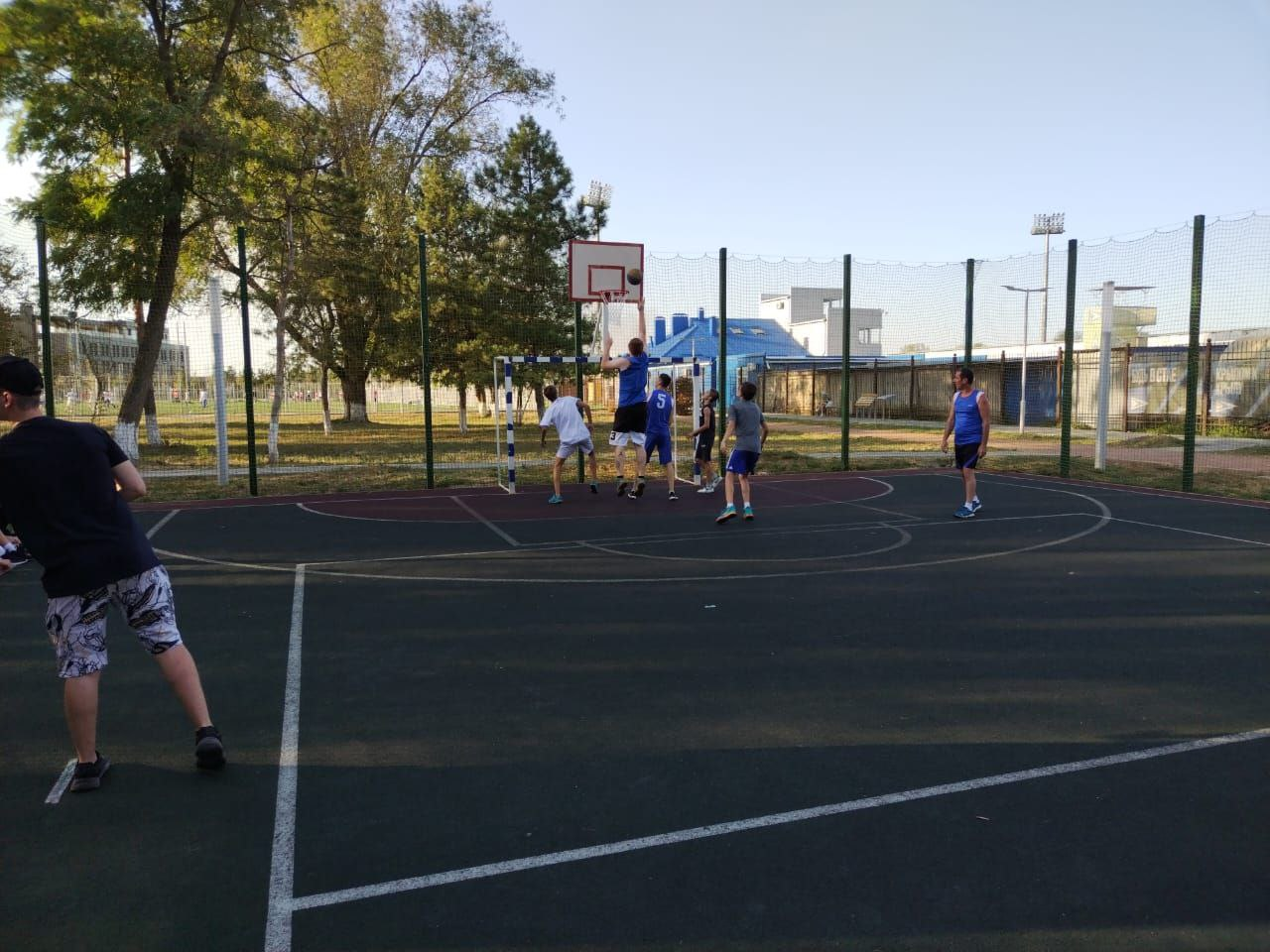 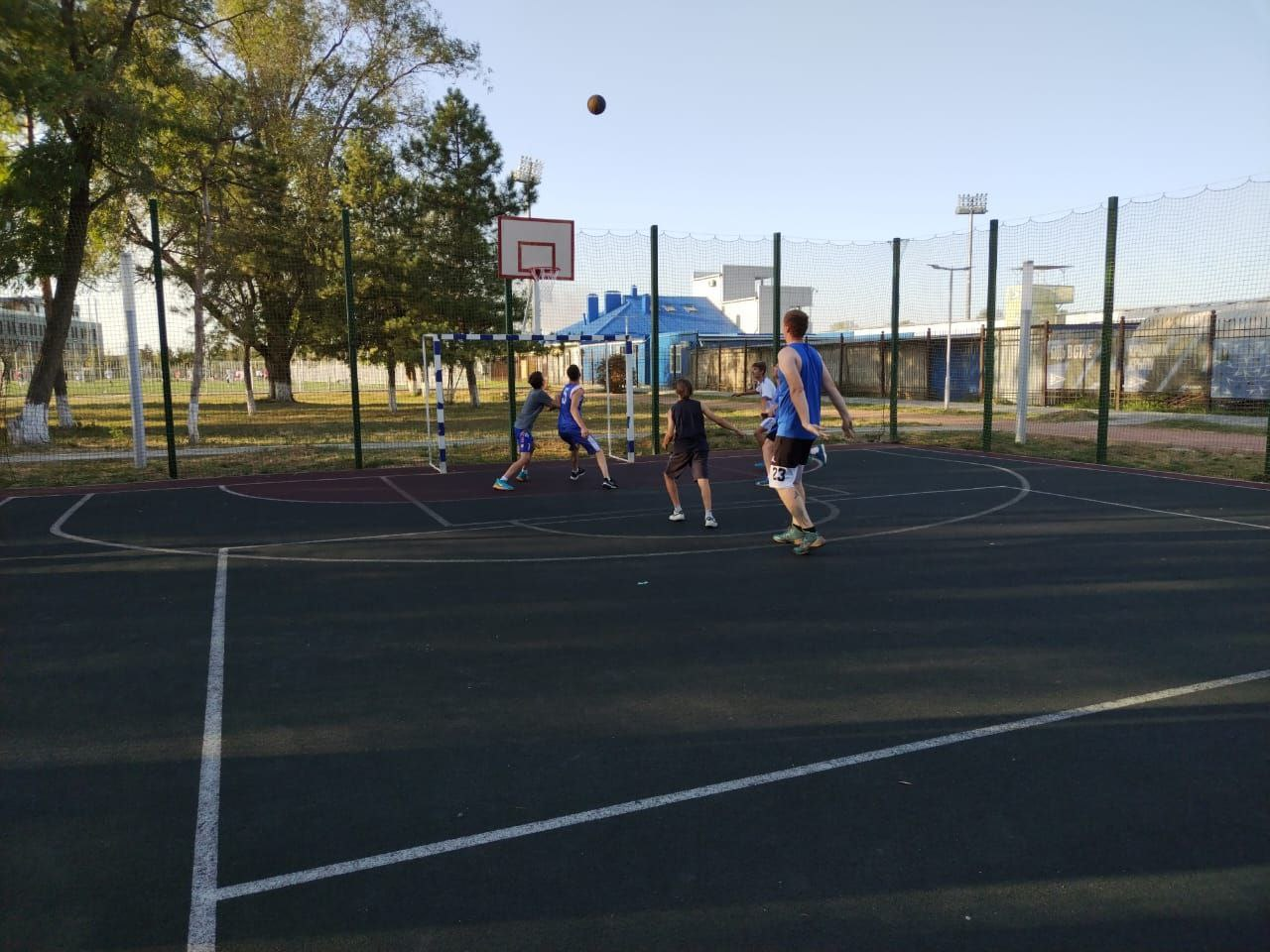 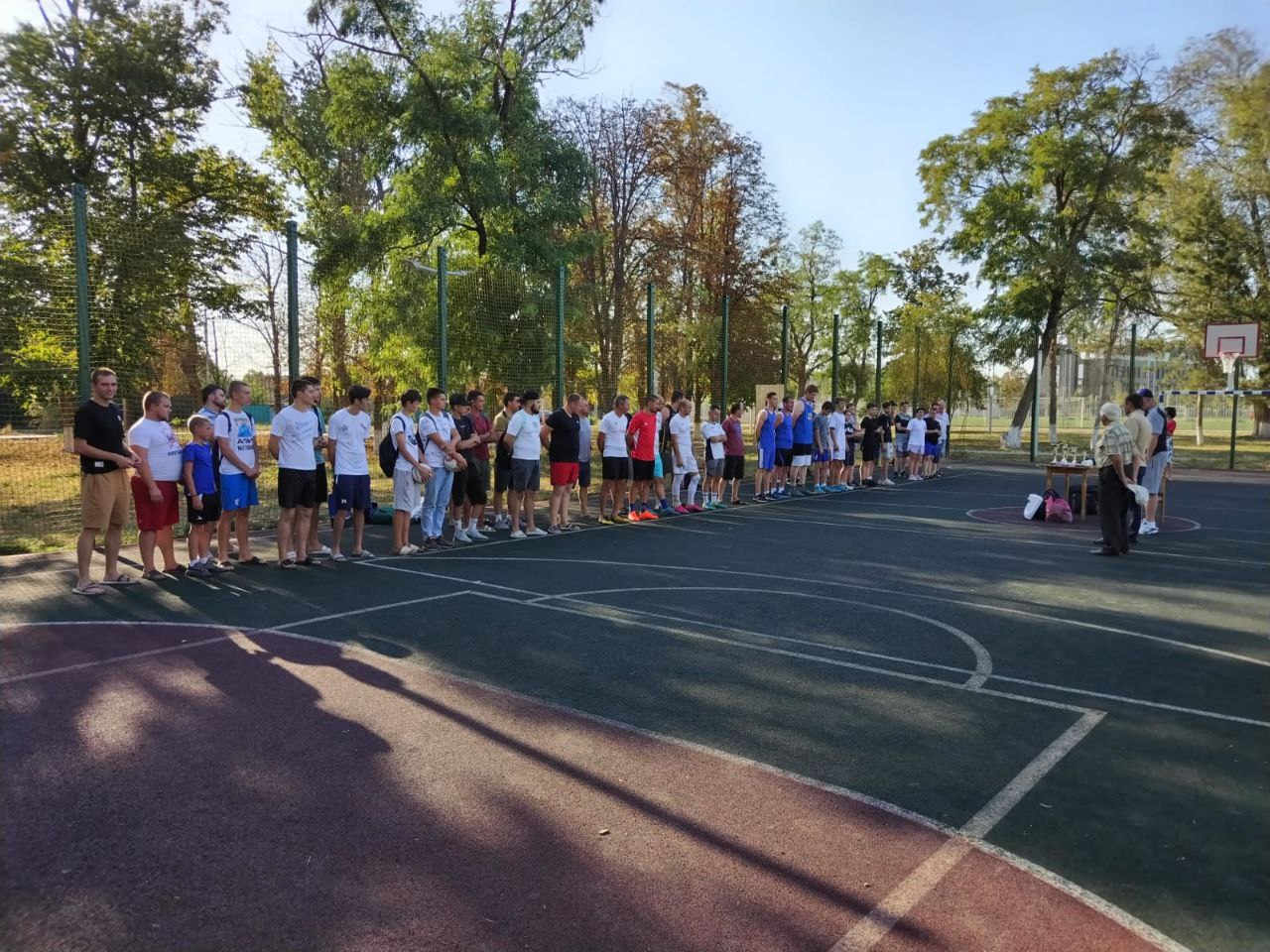 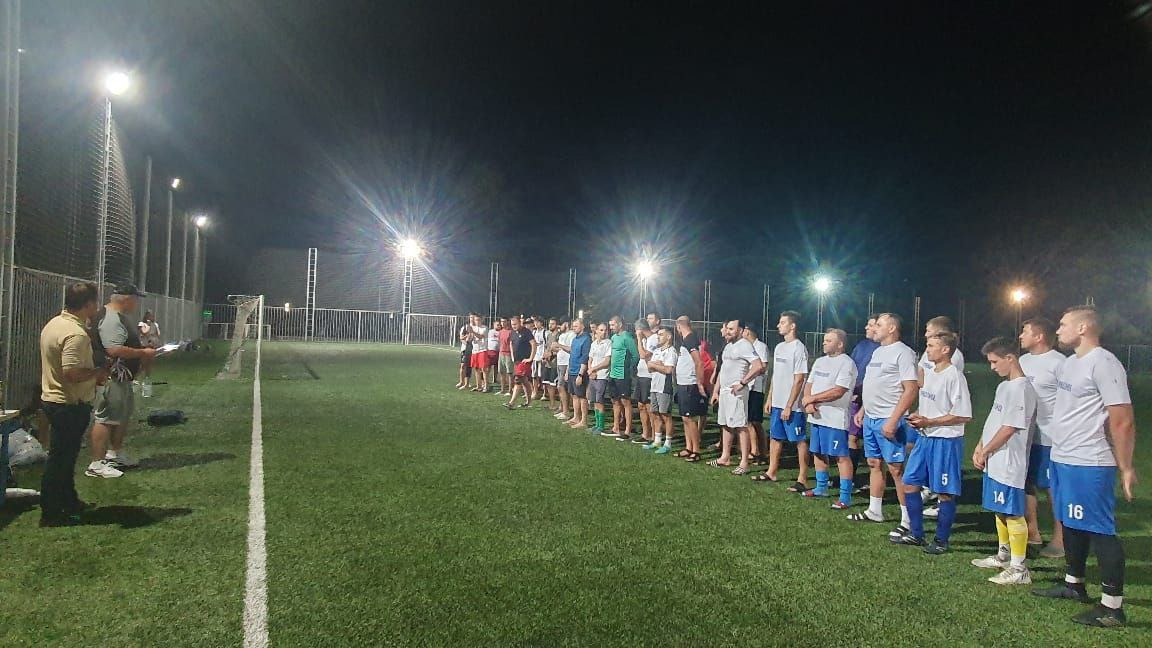 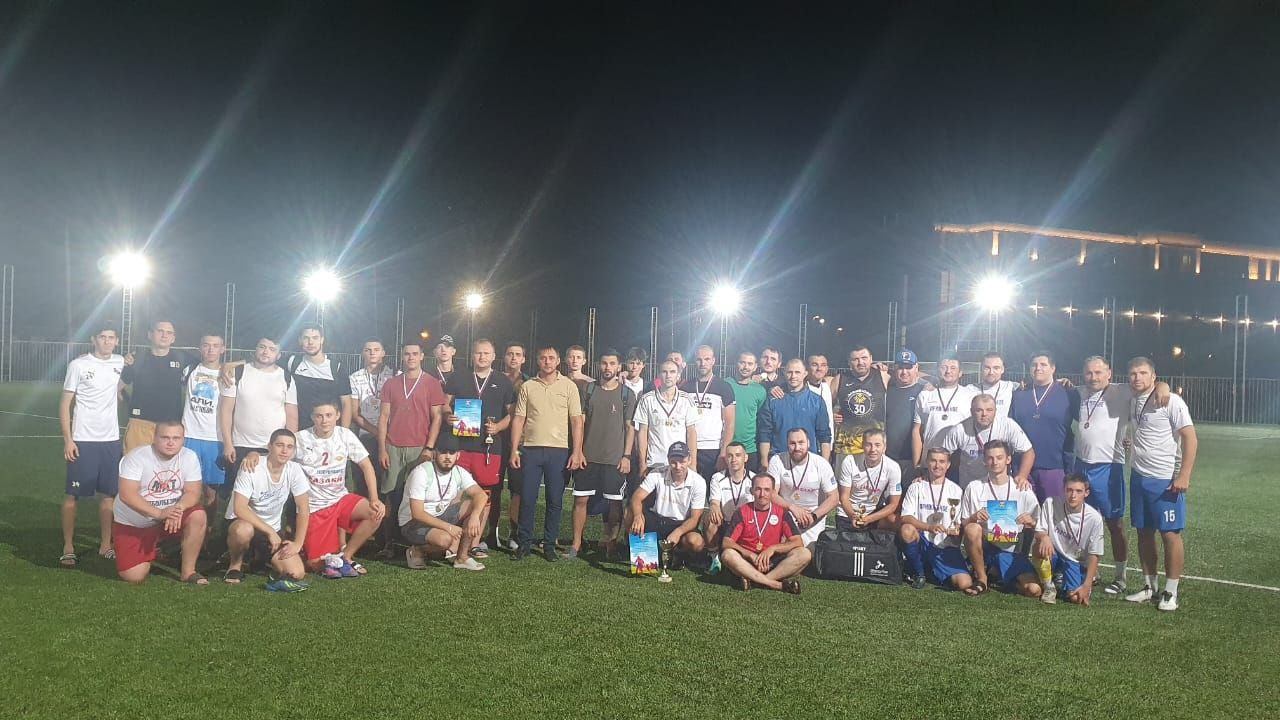 